ПРЕДВЫБОРНАЯ ПРОГРАММАкандидата в депутаты Шарковщинского районного Совета депутатов по Кировскому избирательному округу № 13СИНИЦЫ ЖАННЫ СВЯТОСЛАВОВНЫРодилась 23 марта 1970 года в д. Лонские Шарковщинского района Витебской области. Гражданство – Республика Беларусь.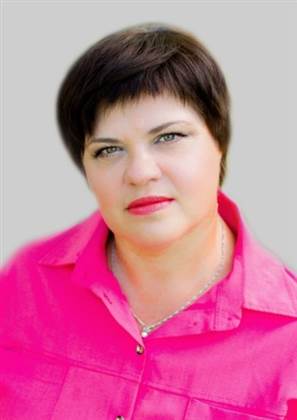 Образование высшее. В 2001 году окончила государственное учреждение образования «Белорусский государственный педагогический университет имени М.Танка» по специальности «Педагогика и методика начального обучения»1987 – 1988 гг. – воспитатель интерната Лонской восьмилетней школы, Шарковщинского района.1988 – 1990 гг. – учащаяся дневного отделения Оршанского педагогического училища.  1990 –1992 гг. – учитель начальных классов Новосельской начальной школы. 1993 – 2007 гг. – учитель начальных классов Шарковщинской средней школы № 1.2007 – 2010 гг. – заместитель директора по воспитательной работе учреждения образования «Государственная общеобразовательная средняя школа № 1 г.п.Шарковщина».С сентября 2010 года заместитель директора по учебной работе государственного учреждения образования «Средняя школа №1 г.п.Шарковщина».Проживаю в г.п.Шарковщина. Член Белорусской партии «Белая Русь».Уважаемые избиратели!Являясь кандидатом в депутаты Шарковщинского районного Совета депутатов, как член Белорусской партии «Белая Русь», выступаю за:- безопасность каждого гражданина, что является основой жизни, поступательного развития и стабильного будущего;- сохранение исторической памяти и традиций, воспитание чувства патриотизма, укрепление духовно-нравственных ценностей;- благополучие граждан, укрепление традиционных семейных ценностей;- взаимное доверие между государством и обществом, государством и личностью;- финансовую стабильность.Искренне надеюсь на ваше доверие и поддержку!